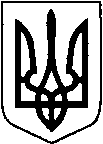 ВОЛОДИМИР-ВОЛИНСЬКА РАЙОННА ДЕРЖАВНА АДМІНІСТРАЦІЯВОЛИНСЬКОЇ ОБЛАСТІВОЛОДИМИР-ВОЛИНСЬКА РАЙОННА ВІЙСЬКОВА АДМІНІСТРАЦІЯРОЗПОРЯДЖЕННЯПро внесення змін до розпорядження головирайонної державної адміністрації від 20.04.2018 року № 158«Про комісію з визначення та відшкодування збитківвласникам землі та землекористувачам»Відповідно до статей 2, 6, 25, 39, 41 Закону України «Про місцеві державні адміністрації», Порядку визначення та відшкодування збитків власникам землі та землекористувачам, що затверджений Постановою Кабінету Міністрів України від 19.04.1993 № 284, клопотання Рівненського регіонального центру обслуговування мережі НЕК «Укренерго» та в зв’язку із кадровими змінами:1. ЗАТВЕРДИТИ оновлений склад робочої комісії з визначення та відшкодування збитків власникам землі та землекористувачам згідно додатку..2. Контроль за виконанням наказу покласти на заступника голови Володимир-Волинської районної державної адміністрації Віктора Фіщука.Начальник                                         						Юрій ЛОБАЧМарина Повзун 0932567538							Додаток 							до розпорядження начальника							районної військової адміністрації							«Про комісію з визначення та							відшкодування збитків власникам							землі та землокористувачам»							від ______________ р. №  _______ПОСАДОВИЙ СКЛАДкомісії з визначення та відшкодування збитків власникам землі та землекористувачамГолова комісіїФІЩУК Віктор Сергійович – 		заступник голови Володимир-Волинської 					районної державної адміністрації.Члени комісії:ПОВЗУН Марина Василівна - 		начальник відділу земельних ресурсів та 						екології Володимир-Волинської районної 					державної адміністрації.МАТВІЮКАнатолій Володимирович-	начальник відділу інфраструктури, містобудування та архітектури, житлово-комунального господарства Володимир-Волинської районної державної 	адміністраціїМАЗУРОКСвітлана Анатоліївна- 		начальник відділу регіонального розвитку 					Володимир-Волинської районної державної 					адміністрації.Представники територіальних громад району – за згодою.__________________________________________________   11  травня  2022 року		   м. Володимир   11  травня  2022 року		   м. Володимир      № 54